Zarządzenie nr 14 - 2020 / 2021Dyrektora Zespołu Szkół Budowlanych we Włocławkuz dnia 31 sierpnia 2020 r.sprawie wprowadzenia Regulaminu organizacji pracy szkoły w okresie pracy szkoły w reżimie sanitarnym w związku z zapobieganiem, przeciwdziałaniem i zwalczaniem COVID - 19Na podstawie art. 68 ust. 1 pkt 1 i 6 ustawy z dnia 14 grudnia 2016 r. Prawo oświatowe
(t.j. Dz. U. z 2020 r. poz. 910) oraz rozporządzenia Ministra Edukacji Narodowej z dnia 12 sierpnia 2020 r. (Dz. U. z 2020 r., poz. 1394) zmieniające rozporządzenie w sprawie szczegółowych rozwiązań w okresie czasowego funkcjonowania jednostek systemu oświaty w związku z zapobieganiem, przeciwdziałaniem i zwalczaniem COVID - 19§ 1.1. Od 1 września 2020 do odwołania, w związku z funkcjonowaniem szkoły w reżimie sanitarnym, wprowadza się Regulamin organizacji pracy szkoły obowiązujący w czasie zajęć realizowanych              w bezpośrednim kontakcie ucznia z osobą prowadzącą zajęcia.2. Regulamin stanowi załącznik nr 1 do zarządzenia. 3. Procedury obowiązują wszystkich pracowników szkoły. § 2. Zarządzenie wchodzi w życie z dniem 1 września 2020 roku.Załączniki:Nr 1 - regulamin organizacji pracy szkoły w warunkach zagrożenia COVID - 19.Nr 2 - regulamin funkcjonowania pracowni w Zespole Szkół Budowlanych we Włocławku w warunkach          zagrożenia COVID - 19.Nr 3 - zasady funkcjonowania biblioteki i czytelni w Zespole Szkół  Budowlanych we Włocławku          w warunkach zagrożenia COVID - 19.Nr 4 - regulamin prowadzenia zajęć wychowania fizycznego i korzystania z obiektów sportowych           w Zespole Szkół Budowlanych we Włocławku w warunkach zagrożenia COVID - 19.Nr 5 - zasady funkcjonowania szatni w Zespole Szkół Budowlanych we Włocławku w warunkach           zagrożenia COVID - 19.Nr 6 - zasady funkcjonowania szatni w Zespole Szkół Budowlanych we Włocławku w warunkach           zagrożenia COVID - 19.Nr 7 - zasady sanitarno-higienicznych w Zespole Szkół Budowlanych we Włocławku w warunkach          zagrożenia COVID - 19.Nr 8 - postępowanie w przypadku podejrzenia zakażenia u ucznia w Zespole Szkół Budowlanych  we          Włocławku w warunkach zagrożenia COVID - 19.Nr 9 - postępowanie w przypadku podejrzenia zakażenia u pracowników w Zespole Szkół Budowlanych          we Włocławku w warunkach zagrożenia COVID - 19.Nr 10 - zasady funkcjonowania sklepiku w Zespole Szkół Budowlanych we Włocławku w warunkach          zagrożenia COVID - 19.InfografikaWw. zasady organizacji pracy szkoły i stosowania reżimu sanitarnego zostały wysłane nauczycielom za pośrednictwem dziennika elektronicznego oraz przedstawione na zebraniu Rady Pedagogicznej w dniu 31 sierpnia 2020 r. Obowiązkiem wychowawcy klasy jest zapoznanie uczniów i rodziców z powyższym regulaminem funkcjonowania szkoły w czasie zagrożenia epidemicznego. Powyższy regulamin wraz z załącznikami obowiązuje od 1 września 2020 r.                                                                                                               (pieczęć i podpis dyrektora)                                                                                     		Załącznik nr 1 do zarządzenia nr 14 dyrektora
                                                                                 	             Zespołu Szkół Budowlanych we Włocławku
                                                                                     		z dnia 31 sierpnia 2020 rokuRegulamin organizacji pracy   Zespołu Szkół Budowlanych we Włocławkuw czasie zagrożenia epidemicznego  Obowiązuje od 1 września 2020 r. I . MODELE KSZTAŁCENIA W CZASIE ZAGROŻENIA EPIDEMICZNEGO:Tradycyjny model nauki w szkole opiera się na ogólnych wytycznych GIS, MZ i MEN dla publicznych i niepublicznych szkół i placówek.Modele mieszany i hybrydowy będą oparte na opinii Powiatowej Stacji Sanitarno-Epidemiologicznej we Włocławku. Model mieszany będzie dotyczył uczniów:- pozostających na kwarantannie;- przewlekle chorych, na podstawie opinii lekarza sprawującego opiekę zdrowotną nad uczniem;
-mających orzeczenie o indywidualnym nauczaniu z poradni psychologiczno-pedagogicznej.      4.   Model hybrydowy będzie odbywał się w mniejszych grupach lub dla części klas ( klasy             I i IV - zajęcia stacjonarne, a klasy drugie i trzecie na przemian co tydzień zdalnie -             stacjonarnie)Model zdalny będzie oznaczał zawieszenie wszystkich zajęć stacjonarnych i przejście na nauczanie zdalne dla wszystkich uczniów.Model mieszany lub zdalny będzie mógł być wprowadzony w oparciu o opinię inspektora sanitarnego do innej organizacji pracy szkół. Wpłyną na nią:- zakażenie SARS-CoV-2 w szkole;- lokalna sytuacja epidemiologiczna;- kwarantanna któregoś z uczniów lub pracowników;- opinia lekarza (choroby przewlekłe);- orzeczenie - indywidualne nauczanie.Wpływ na model kształcenia w placówce będzie miała sytuacja epidemiologiczna w powiecie          i ewentualne przypisanie powiatu do strefy żółtej lub czerwonej.Modele: mieszany, hybrydowy i  zdalny odbywać się będą przez platformę elektroniczną Times.II . PODSTAWOWE ZASADY ORGANIZACJI  PRACY SZKOŁY:Do budynku szkoły uczniowie wchodzą przez szatnię. Uczniowie każdorazowo dezynfekują dłonie (przed opuszczeniem szatni) zanim udadzą się na teren szkoły. Rekomenduje się noszenie maseczek / przyłbic zasłaniających nos  i ust oraz zachowanie dystansu społecznego podczas korzystania z  przestrzeniach wspólnych - zakaz gromadzenia się (korytarze, łazienki, klatka schodowa, szatnia, dziedziniec szkolny, tereny przed szkołą). Uczeń w klasie może przebywać bez maseczki / przyłbicy. Uczniowie korzystają z szatni szkolnej zgodnie z obowiązującymi obostrzeniami (zakaz gromadzenia się). Obowiązuje zmiana obuwia oraz pozostawianie wierzchniego okrycia. W miarę możliwości zajęcia dydaktyczne dla danej klasy są prowadzone w tej samej sali lekcyjnej. Jeżeli na to pozwala specyfika przedmiotu można organizować zajęcia lekcyjne na świeżym powietrzu.Do minimum jeżeli jest to możliwe, należy ograniczyć metody nauczania, które są kontaktowe (praca w parach lub grupach).Przerwy śródlekcyjne powinny być przeznaczone na wietrzenie klasy. Jeżeli jest to możliwe podczas lekcji również mogą być otwarte okna.Obowiązkowa dezynfekcja rąk przed wejściem na zajęcia w pracowniach informatycznych                        i zawodowych w których wykorzystywane są pomoce naukowe.  Ograniczona zostaje ilość uczniów korzystających jednocześnie z łazienki do dwóch osób. Na poszczególne kondygnacje wchodzimy schodami od strony głównego wejścia do szkoły. Schodzimy schodami znajdującymi się na końcu poszczególnych kondygnacji.Zajęcia wychowania fizycznego odbywają się w grupach koedukacyjnych w celu zminimalizowania  kontaktów uczniów różnych klas. Realizacja  zajęć wychowania fizycznego może odbywać się              w blokach dwugodzinnych. Nauczyciele i wychowawcy przypominają  uczniom ogólne zasady higieny: mycie rąk, ochrona podczas kichania  i kaszlu oraz unikanie dotykania oczu, nosa i ust.Wejście lub przebywanie osób trzecich / osób z zewnątrz na terenie szkoły zostaje ograniczone do minimum. W sekretariacie może przebywać jedna osoba. Rodzic przychodzi do szkoły osobiście tylko w wyjątkowej sytuacji, po wcześniejszym telefonicznym umówieniu się z wychowawcą, pedagogiem  i innym nauczycielem.  Spotkania z rodzicami odbywać się będą tylko w piątki przy zachowaniu norm sanitarnych.Do minimum należy ograniczyć indywidualne spotkania z rodzicami w szkole. Miejscem przeznaczonym do takich spotkań jest izolatorium. Wychowawcy klasy zobowiązani zostają do poinformowania uczniów o obostrzeniach związanych    z epidemią i zasadach bezpiecznego przebywania w szkole oraz do odnotowania tego w dokumentach szkolnych (dziennik lekcyjny).III.  SZCZEGÓŁOWE ZALECENIA DOTYCZĄCE OCHRONY ZDROWIA                                  W CZASIE EPIDEMII:Obowiązują ogólne zasady higieny: mycie rąk po pobycie w toaletach i po zajęciach wychowania fizycznego, ochrona podczas kichania i kaszlu oraz unikanie dotykania oczu, nosa      i ust.Do szkoły uczęszcza uczeń bez objawów chorobowych sugerujących infekcję dróg oddechowych oraz gdy domownicy nie przebywają na kwarantannie lub w izolacji w warunkach domowych (odpowiedzialne podejście do panującej sytuacji ucznia i rodzica).Jeżeli pracownik szkoły zaobserwuje u ucznia objawy mogące wskazywać na infekcję dróg oddechowych, w tym w szczególności gorączkę, kaszel, należy odizolować ucznia w odrębnym pomieszczeniu lub wyznaczonym miejscu, zapewniającym min. 2 m odległości od innych osób                     i niezwłocznie powiadomić rodziców / opiekunów o konieczności odebrania ucznia ze szkoły (rekomendowany własny środek transportu). Wychowawcy ustalają sposób szybkiej komunikacji             z rodzicami. W szkole funkcjonuje tzw. izolatorium - pomieszczenie dla uczniów, których stan zdrowia wskazuje na prawdopodobieństwo wystąpienia zakażenia COVID - 19. Zaleca się korzystanie przez uczniów z boiska szkolnego oraz pobyt na świeżym  powietrzu na terenie szkoły, w tym w czasie przerw.W szkole nie powinno być przedmiotów zbędnych i takich, których nie można skutecznie zdezynfekować. Uczeń nie zabiera ze sobą do szkoły niepotrzebnych przedmiotów. Uczeń posiada własne przybory i podręczniki, które w czasie zajęć mogą znajdować się na stoliku szkolnym ucznia, w torbie lub plecaku. Uczniowie nie powinni wymieniać się przyborami szkolnymi między sobą.    Obowiązuje zakaz dzielenia się jedzeniem i piciem podczas pobytu w szkole.W sali gimnastycznej używany sprzęt sportowy oraz podłoga powinny zostać umyte detergentem lub zdezynfekowane po każdym dniu zajęć.Podczas realizacji zajęć, w tym zajęć wychowania fizycznego i sportowych, w których nie        można zachować dystansu, należy ograniczyć ćwiczenia i gry kontaktowe.Do niezbędnego minimum ogranicza się (jedynie w celu zachowania procesu edukacyjnego) wyjścia do kina, teatru oraz organizację imprez szkolnych i wycieczek.Pracownicy administracji oraz obsługi starają się ograniczyć kontakty z uczniami oraz nauczycielami.Korzystanie z biblioteki szkolnej (wypożyczanie książek, podręczników) odbywa się na przerwach. W pomieszczeniu może przebywać tylko jeden uczeń / jedna osoba. Przy wejściu obowiązuje dezynfekcja rąk. Obowiązuje  2 - dniowy okres kwarantanny dla książek  i innych materiałów wypożyczanych z biblioteki.Ww. zasady organizacji pracy szkoły i stosowania reżimu sanitarnego zostają przekazane nauczycielom na zebraniu  Rady Pedagogicznej w dniu 31.08.2020 r. Wychowawców zobowiązuje się do wysłania powyższego regulaminu za pośrednictwem dziennika elektronicznego do wiadomości uczniów i rodziców. Obowiązkiem wychowawcy jest zapoznanie uczniów na godzinie wychowawczej, a rodziców na zebraniu z rodzicami o powyższym regulaminem funkcjonowania szkoły w czasie zagrożenia epidemicznego. Powyższy regulamin zamieszczony jest na internetowej stronie szkoły.                                                                                                        Załącznik nr 2 do zarządzenia nr 14 dyrektora
                                                                                 	              Zespołu Szkół Budowlanych we Włocławku
                                                                                     		 z dnia 31 sierpnia 2020 rokuRegulamin funkcjonowania klasopracowni w Zespole Szkół Budowlanych
we Włocławku w warunkach zagrożenia COVID - 19
1. Udział w zajęciach możliwy jest zgodnie z ustalonym harmonogramem zajęć w klasopracowniach szkolnych. Ze względu na sytuację epidemiczną godziny zajęć mogą ulegać korektom.
2. Uczestnicy zajęć winni zwracać uwagę na tablice informacyjne oraz stosować się do zawartych na nich zaleceń.
3. Uczestnicy zajęć winni zachować pomiędzy sobą oraz nauczycielami dystans, a tam gdzie możliwe odstępy minimum 1,5 - metrowe.
4. Przy wejściu do klasopracowni zawodowej, w której odbywają się zajęcia, uczestnicy zobowiązani są do dezynfekcji rąk środkiem zapewnianym przez szkołę, a w razie potrzeby skorzystania z toalety
zobowiązani są do mycia rąk wodą z mydłem oraz do ich dezynfekowania zgodnie z instrukcjami.
5. Sprzęt dydaktyczny wykorzystywany podczas zajęć (np. klawiatura, myszka, mierniki, zestawy
dydaktyczne, przewody, narzędzia, itp.) zostaje zdezynfekowany po zakończeniu zajęć przez
osoby z obsługi szkoły ewentualnie ze wsparciem nauczycieli prowadzących zajęcia oraz za każdym razem, gdy będzie taka potrzeba.
6. Podczas zajęć w klasopracowni obowiązuje zakaz gromadzenia się w grupach, jedzenia produktów spożywczych, pozostawiania na stałe w pomieszczeniach własnych materiałów do zajęć i prywatnych sprzętów (np. aparaty fotograficzne, telefony komórkowe itp.).
7. Uczestnicy zajęć powinni stosować się do ewentualnych dodatkowych zaleceń pracowników szkoły.
8. Zasady w postaci graficznej są umieszczone na korytarzu w pobliżu klasopracowni w widocznym miejscu dla wszystkich. Grafiki dotyczą:
mycia rąk,
dezynfekcji rąk,
prawidłowego zdejmowania maski ochronnej.
Dodatkowe rekomendacje dla nauczycieli prowadzących zajęcia:
1. Zachowania bezpiecznej odległość od rozmówcy (rekomendowane jest min. 1,5 metra);
2. Przestrzegania zasady zachowania dystansu społecznego w przestrzeniach wspólnych (korytarze,
łazienki, klatka schodowa, szatnia) oraz noszenia maseczek / przyłbic w celu zasłaniania nosa i ust;
3. Uczeń w klasie po zajęciu miejsca, może zdjąć maseczkę / przyłbicę. Jeśli charakter zajęć wymaga
od uczniów i nauczycieli zmniejszenia dystansu zaleca się założenie maseczki / przyłbicy.
4. Regularnie często i dokładnie myć ręce wodą z mydłem, zgodnie z instrukcją znajdującą się przy
umywalce, i dezynfekować osuszone dłonie środkiem dezynfekującym;
5. Podczas kaszlu i kichania należy zakryć usta i nos zgiętym łokciem lub chusteczką. Chusteczkę wrzucić do kosza i umyć ręce;
6. Celem eliminowania konieczności dotykania klamek, drzwi wejściowe do pracowni mogą być
zostawiane cały czas otwarte (w takiej sytuacji prowadzący zajęcia musi zwracać uwagę na pozostawione w nich mienie);
7. W czasie zajęć w bloku kilkugodzinnym w danej klasie/grupie zaleca się organizowanie przerwy
dla uczniów w interwałach adekwatnych do potrzeb.
8. Po zajęciach należy wywietrzyć pomieszczenie lub jeżeli jest to możliwe pozostawić otwarte okna podczas trwania zajęć Obowiązkiem nauczyciela prowadzącego zajęcia w pracowniach szkolnych jest zapoznanie uczniów        z powyższym regulaminem                                                                                                        Załącznik nr 3 do zarządzenia nr 14 dyrektora
                                                                                                        Zespołu Szkół Budowlanych we Włocławku
                                                                                                        z dnia 31 sierpnia 2020 roku.
Zasady funkcjonowania biblioteki i czytelni w Zespole Szkół Budowlanych we Włocławku w warunkach zagrożenia COVID - 19.
1. Wypożyczalnia książek funkcjonuje w godzinach zgodnych z przyjętym harmonogramem, który
wywieszony jest na drzwiach wejściowych do biblioteki.
2. Obsługa ucznia - czytelnika ograniczona do minimum, tj. do wypożyczenia i zwrotu książek.
3. Czytelnia zostaje wyłączona z użytku dla indywidualnych uczniów. W czytelni pod opieką
nauczyciela mogą przebywać uczniowie, którzy są przypisani w dzienniku na danych zajęciach
do grupy „biblioteka” lub dla których zostało ustalone przez dyrekcję zastępstwo.
4. W czasie pracy nauczyciel - bibliotekarz zobowiązany jest do stosowania maseczki / przyłbicy
uchronnej.
5. W wypożyczalni może przebywać tylko 1 osoba. Pozostali czytelnicy, zachowując bezpieczny
dystans, oczekują na zewnątrz przed biblioteką.
6. Zwracający książki powinien mieć zasłonięte usta i nos, a przed dokonaniem zwrotu odkazić ręce (pojemnik z płynem do dezynfekcji znajduje się przy drzwiach wejściowych do biblioteki).
7. Po przyjęciu książek od użytkownika należy każdorazowo zdezynfekować blat, na którym one
leżały.
8. Książki oznaczone datą, w której zostały przyjęte, będą odłożone na okres 2 dni w wydzielonym do tego miejscu, celem kwarantanny.
9. Jeśli książki i czasopisma nie opuszczają budynku szkoły, a kontakt z nimi mają tylko pracownicy na miejscu, to nie jest konieczne stosowanie dla nich kwarantanny.                                                                                                        Załącznik nr 4 do zarządzenia nr 14 dyrektora
                                                                                                        Zespołu Szkół Budowlanych we Włocławku
                                                                                                        z dnia 31 sierpnia 2020 rokuRegulamin prowadzenia zajęć wychowania fizycznego                         i korzystania z obiektów sportowych w Zespole Szkół Budowlanych                                      we Włocławku w warunkach zagrożenia COVID - 19.
1. Udział w zajęciach sportowych możliwy jest zgodnie z ustalonym harmonogramem zajęć szkolnych. Ze względu na sytuację epidemiczną godziny zajęć mogą ulegać korektom.
2. Uczestnicy zajęć winni zwracać uwagę na tablice informacyjne oraz stosować się do zawartych na nich zaleceń.
3. Uczestnicy zajęć winni zachować pomiędzy sobą oraz nauczycielami dystans społeczny.
4. Podczas zajęć sportowych obowiązuje nakaz: unikania gromadzenia się w grupach, spożywania
produktów spożywczych, pozostawiania na stałe w pomieszczeniach własnych materiałów do zajęć              i prywatnych sprzętów.
5. Nauczyciele mogą indywidualnie dostosowywać przerwy międzylekcyjne w celu zmniejszenia
ilości osób przebywających na korytarzach lub na świeżym powietrzu.
6. Przy wejściu na salę obowiązuje zasada dystansu społecznego oraz obowiązkowe odkażanie rąk
płynem do dezynfekcji.
7. Młodzież przebiera się w szatni w małych grupach. Czynność tą dokonuje w sposób rotacyjny. Połowa grupy przebiera się w szatni zachowując bezpieczne odstępy (skracając czas przebierania się    do minimum), natomiast druga część grupy oczekuje w bezpiecznych odstępach we wskazanym miejscu
8. Uniemożliwione zostaje przechodzenie i przebywanie osób postronnych w okolicach szatni oraz
miejsc wyznaczonych do ćwiczeń.
9. Lekcje zostają zgrupowane (w miarę możliwości) po dwie godziny, aby zapobiec częstej wymianie ćwiczących w przebieralniach oraz w celu sprawniejszej dezynfekcji i wietrzenia szatni.
10. Obowiązkowo przed i po każdej lekcji uczeń myje ręce wodą z mydłem.
11. Podczas zajęć ograniczone zostają ćwiczenia i gry kontaktowe do minimum (np. gimnastyka, koszykówka, piłka ręczna).12. Gry i ćwiczenia kontaktowe zostają zastąpione innymi (np. siatkówka, lekkoatletyka, tenis stołowy  i ziemny, badminton, biegi przełajowe).
13. W miarę możliwości zajęcia prowadzone są na otwartej przestrzeni, z wykorzystaniem obiektów sportowych szkoły.14. Przybory do ćwiczeń (piłki, skakanki, itp) wykorzystywane podczas zajęć będą czyszczone lub dezynfekowane.15. W sali sportowej sprzęt sportowy oraz podłoga powinny będą umyte detergentem po każdym dniu zajęć.
16. Uczestnicy zajęć powinni stosować się do ewentualnych dodatkowych zaleceń pracowników szkoły.
17. W pomieszczeniach sanitarno-higienicznych znajdujących się w pobliżu sali gimnastycznej wywieszone zostaną instrukcje dotyczące mycia rąk, zdejmowania i zakładania maseczki, a przy dozownikach z płynem do dezynfekcji - instrukcje dezynfekcji rąk.
Dodatkowo rekomenduje się nauczycielom prowadzącym zajęcia oraz w trakcie pobytu w szkole:
1. Przestrzegania zasad zachowania dystansu społecznego w przestrzeniach wspólnych (korytarze,
łazienki, szatnia) oraz rekomenduje się noszenie maseczek / przyłbic w celu zasłaniania nosa i ust.
2. Zachowania bezpiecznej odległość od rozmówcy (rekomendowane jest min. 1,5 metra).
3. Regularnie myć ręce wodą z mydłem, zgodnie z instrukcją znajdującą się przy umywalce..
4. Podczas kaszlu i kichania zakryć usta i nos zgiętym łokciem lub chusteczką - jak najszybciej
wyrzucić chusteczkę do kosza i umyć ręce.
5. Dołożenia wszelkich starań, aby stanowiska pracy uczestników były czyste i higieniczne,
szczególnie po zakończonych zajęciach.
6. Po zajęciach należy wywietrzyć pomieszczenie lub jeżeli jest to możliwe pozostawić otwarte okno podczas trwania zajęć.                                                                                           Załącznik nr 5 do zarządzenia nr 14 dyrektora
                                                                                                        Zespołu Szkół Budowlanych we Włocławku
                                                                                                        z dnia 31 sierpnia 2020 roku                             Zasady funkcjonowania szatni w Zespole Szkół Budowlanych
                                     we Włocławku w warunkach zagrożenia COVID - 19.
W zawiązku z zagrożeniem epidemicznym i przeciwdziałaniem zakażeniu Covid-19 wprowadza się dodatkowe zasady korzystania z szatni szkolnej do Regulaminu korzystania z szatni w Zespole Szkół Budowlanych we Włocławku.
1. Uczniowie korzystający z szatni zobowiązani są do zachowania dystansu społecznego. Rekomenduje się używanie maseczek / przyłbic do czasu opuszczenia szatni.
2. W szatni szkolnej można pozostawić wyłącznie okrycie wierzchnie i obuwie.
3. Uczniowie pozostawiający swoje rzeczy w szatni zobowiązani są do bezwzględnego
wykonywania poleceń pracowników, obsługujących szatnię.4. Przed wyjściem z szatni na teren szkoły obowiązuje obowiązkowa dezynfekcja rąk.                                                                                           Załącznik nr 6 do zarządzenia nr 14 dyrektora
                                                                                                        Zespołu Szkół Budowlanych we Włocławku
                                                                                                        z dnia 31 sierpnia 2020 rokuZasady funkcjonowania organizacji przerw oraz dyżurów nauczycieli na przerwach w Zespole Szkół Budowlanychwe Włocławku w warunkach zagrożenia COVID - 19.1. Przerwy są organizowane zgodnie z przyjętym planem lekcji.2. Jeżeli pozwalają na to warunki atmosferyczne zaleca się korzystanie przez uczniów w czasie przerw     z boiska szkolnego oraz pobyt na świeżym powietrzu na terenie szkoły.3. Uczniowie spędzają przerwy pod opieką nauczycieli dyżurujących.4. Korytarze oraz schody są dezynfekowane środkami do tego przeznaczonymi 1 -2 razy w czasie zajęć lekcyjnych po skończonej przerwie (w zależności od możliwości), natomiast poręcze i klamki po każdej przerwie.5. Zadaniem nauczyciela dyżurującego jest dbanie o to, aby uczniowie przebywali w czasie przerw              w miarę możliwości wyłącznie w swoim gronie, bez kontaktu z uczniami z innych klas, aby w miarę możliwości ograniczyć ewentualne rozprzestrzenianie się wirusa.6. Rekomenduje się wchodzenie na poszczególne kondygnacje schodami od strony wejścia głównego do szkoły, a schodzenie schodami znajdującymi się na końcach poszczególnych kondygnacji.7. Rekomenduje się noszenie w czasie przerw  w częściach wspólnych na terenie szkoły (korytarze, szatnia, toalety, dziedziniec wewnętrzny) noszenie przez uczniów osłon nosa i twarzy.                                                                                           Załącznik nr 7 do zarządzenia nr 14 dyrektora
                                                                                                        Zespołu Szkół Budowlanych we Włocławku
                                                                                                        z dnia 31 sierpnia 2020 roku                             Zasady sanitarno - higienicznych w Zespole Szkół Budowlanych
                                       we Włocławku w warunkach zagrożenia COVID - 19.
1. Jeżeli toaleta jest zajęta, należy poczekać na zewnątrz toalety, zachowując bezpieczny dystans społeczny.
2. Po skorzystaniu z toalety należy pozostawić ją w czystości.
3. Każdorazowo należy myć i dezynfekować ręce wg instrukcji wywieszonych przy umywalkach lub wejściach do pomieszczeń sanitarno - higienicznych.                                                                                           Załącznik nr 8 do zarządzenia nr 14 dyrektora
                                                                                                        Zespołu Szkół Budowlanych we Włocławku
                                                                                                        z dnia 31 sierpnia 2020 roku                     Instrukcja postępowania w przypadku podejrzenia zakażenia u ucznia            Zespole Szkół Budowlanych we Włocławku w warunkach zagrożenia COVID - 19.
1. Do szkoły mogą przychodzić jedynie uczniowie bez objawów chorobowych sugerujących infekcję dróg oddechowych oraz gdy domownicy nie przebywają na kwarantannie lub w izolacji.2. Uczniowie powinni zostać poinstruowani, że w przypadku wystąpienia niepokojących objawów powinni pozostać w domu i skontaktować się telefonicznie z lekarzem podstawowej opieki zdrowotnej, aby uzyskać teleporadę medyczną, a w razie pogarszania się stanu zdrowia zadzwonić pod nr 999 lub 112 i poinformować, że mogą być zakażeni koronawirusem.
3. W szkole wyznaczono pomieszczenie tzw. izolatorium, w którym będzie można odizolować ucznia w przypadku zaobserwowania objawów chorobowych. Pomieszczenie to wyposażone jest w środki ochrony i płyn dezynfekujący.4. Obszar, w którym poruszał się i przebywał uczeń z infekcją dróg oddechowych, bezzwłocznie należy poddać gruntownemu sprzątaniu (zdezynfekować powierzchnie płaskie oraz dotykowe - klamki, poręcze, uchwyty).
5. W izolatorium uczeń przebywa pod opieką wyznaczonego pracownika szkoły, który jest zabezpieczony w odpowiednie środki ochronne (maseczka, rękawiczki). Osoba izolowana obowiązkowo musi założyć maseczkę zakrywającą nos i usta.6. Do czasu przybycia rodzica / prawnego opiekuna uczeń pozostaje pod opieką wyznaczonego pracownika, który w tym czasie przeprowadza wywiad na temat ewentualnych kontaktów z innymi osobami na terenie szkoły.7. Po przybycia rodzica / prawnego opiekuna uczeń zostaje odprowadzony do wyjścia, gdzie czeka na niego  rodzic / prawny opiekun, celem odebrania go ze szkoły.8. Rodzic / prawny opiekun ma obowiązek poinformować szkołę, co zostało ustalone u lekarza podstawowej opieki zdrowotnej.9. Należy także zastosować się do ewentualnych indywidualnych zaleceń wydanych przez organy Państwowej Inspekcji Sanitarnej.
10. W przypadku potwierdzonego zakażenia SARS-CoV-2 na terenie szkoły należy stosować się
do zaleceń Państwowego Powiatowego Inspektora Sanitarnego.
W przypadku wątpliwości należy zwrócić się do właściwej Powiatowej Stacji Sanitarno- Epidemiologicznej, aby odbyć konsultację lub uzyskać poradę                                                                                           Załącznik nr 9 do zarządzenia nr 14 dyrektora
                                                                                                        Zespołu Szkół Budowlanych we Włocławku
                                                                                                        z dnia 31 sierpnia 2020 roku                  Instrukcja postępowania w przypadku podejrzenia zakażenia u pracownika             Zespole Szkół Budowlanych we Włocławku w warunkach zagrożenia COVID - 19.1. Do pracy w szkole mogą przychodzić jedynie osoby, bez objawów chorobowych sugerujących
infekcję dróg oddechowych oraz gdy domownicy nie przebywają na kwarantannie lub w izolacji.
2. Pracownicy powinni zostać poinstruowani, że w przypadku wystąpienia niepokojących objawów powinni pozostać w domu i skontaktować się telefonicznie z lekarzem podstawowej opieki zdrowotnej, aby uzyskać teleporadę medyczną, a w razie pogarszania się stanu zdrowia zadzwonić pod nr 999 lub 112 i poinformować, że mogą być zakażeni koronawirusem.3. W przypadku wystąpienia u pracownika będącego na stanowisku pracy niepokojących objawów
infekcji dróg oddechowych powinien on poinformować o tym fakcie dyrekcję szkoły oraz skontaktować się telefonicznie z lekarzem podstawowej opieki zdrowotnej, aby uzyskać teleporadę medyczną.4. W miarę możliwości podczas organizowania pracy pracownikom powyżej 60-roku życia lub
z istotnymi problemami zdrowotnymi, które zaliczają osobę do grupy tzw. podwyższonego ryzyka, stosuje się rozwiązania minimalizujące ryzyko zakażenia (np. nieangażowanie w dyżury podczas przerw międzylekcyjnych, a w przypadku pracowników administracji w miarę możliwości praca zdalna).
5. W szkole wyznaczono pomieszczenie tzw. izolatorium, w którym pracownik będzie mógł przebywać do czasu odebrania go przez innego członka rodziny, gdyby sam nie mógł opuścić szkoły. Izolatorium wyposażone jest w środki ochrony i płyn dezynfekujący. Osoba izolowana obowiązkowo musi założyć maseczkę zakrywającą nos i usta.6. Jeżeli osobą chorą jest nauczyciel, to uczniowie z tej klasy pod opieką innego nauczyciela natychmiast myją ręce i przechodzą w miarę możliwości do innego zdezynfekowanego pomieszczenia lub wychodzą na zewnątrz szkoły. O zaistniałej sytuacji informowani są rodzice w celu odbioru uczniów niepełnoletnich.  W tym czasie sala jest wietrzona i dezynfekowana. 7. Obszar, w którym poruszał się i przebywał pracownik z infekcją dróg oddechowych, należy poddać gruntownemu sprzątaniu, (zdezynfekować powierzchnie płaskie oraz dotykowe - klamki, poręcze, uchwyty).8. Pracownik ma obowiązek poinformować dyrekcję szkoły, co zostało ustalone u lekarza podstawowej opieki zdrowotnej.9. Należy także zastosować się do ewentualnych indywidualnych zaleceń wydanych przez organy Państwowej Inspekcji Sanitarnej.
10. W przypadku potwierdzonego zakażenia SARS-CoV-2 na terenie szkoły należy stosować się
do zaleceń Państwowego Powiatowego Inspektora Sanitarnego.11. Rekomenduje się ustalenie listy osób przebywających w tym samym czasie w części / częściach
szkoły, w których przebywała osoba podejrzana o zakażenie i zalecenie stosowania się do wytycznych Głównego Inspektora Sanitarnego dostępnych na stronie https://www.gov.pl/web/koronawirus/ oraz https://gis.gov.pl/ odnoszących się do osób, które miały kontakt z zakażonym.

W przypadku wątpliwości należy zwrócić się do właściwej Powiatowej Stacji Sanitarno- Epidemiologicznej, aby odbyć konsultację lub uzyskać poradęInfografika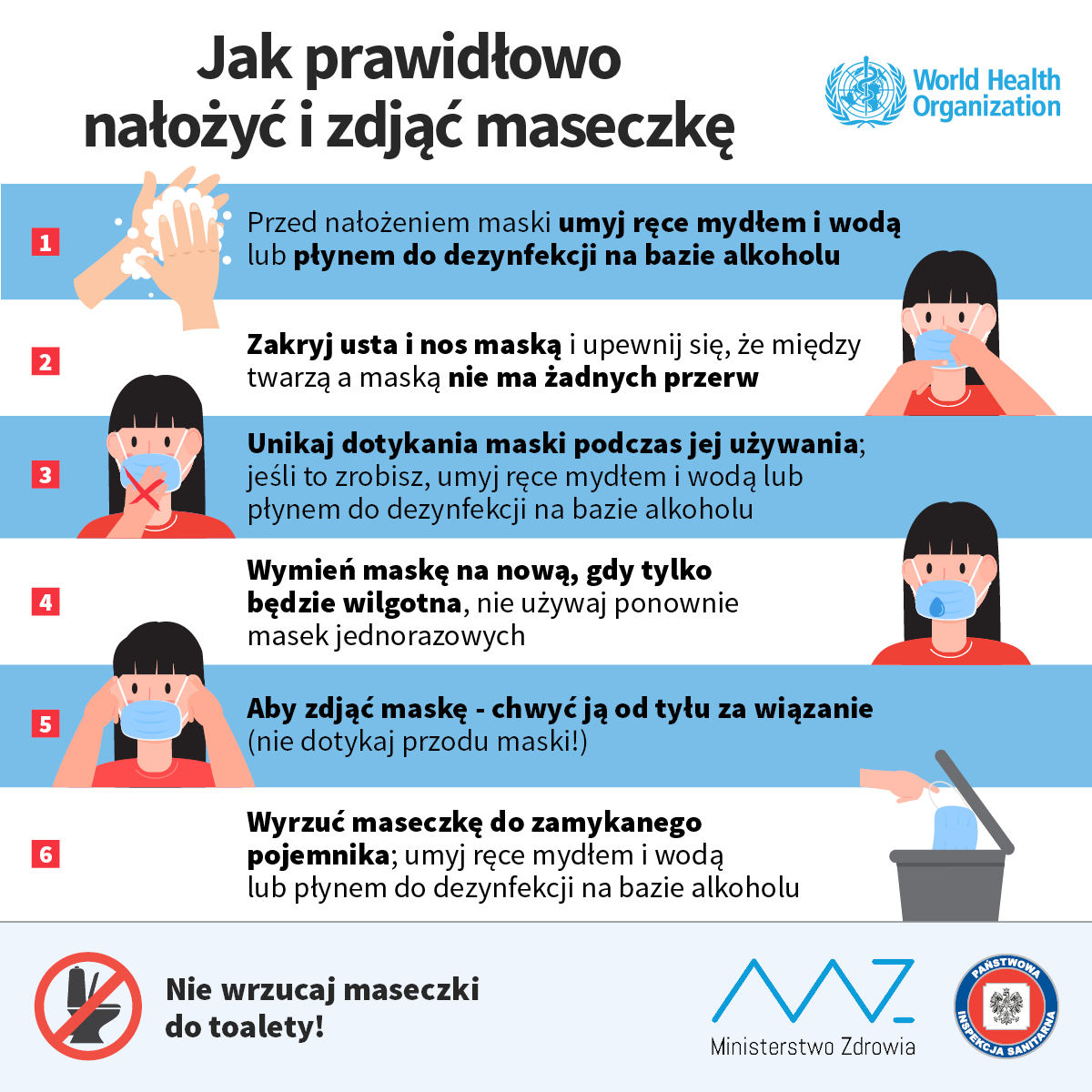 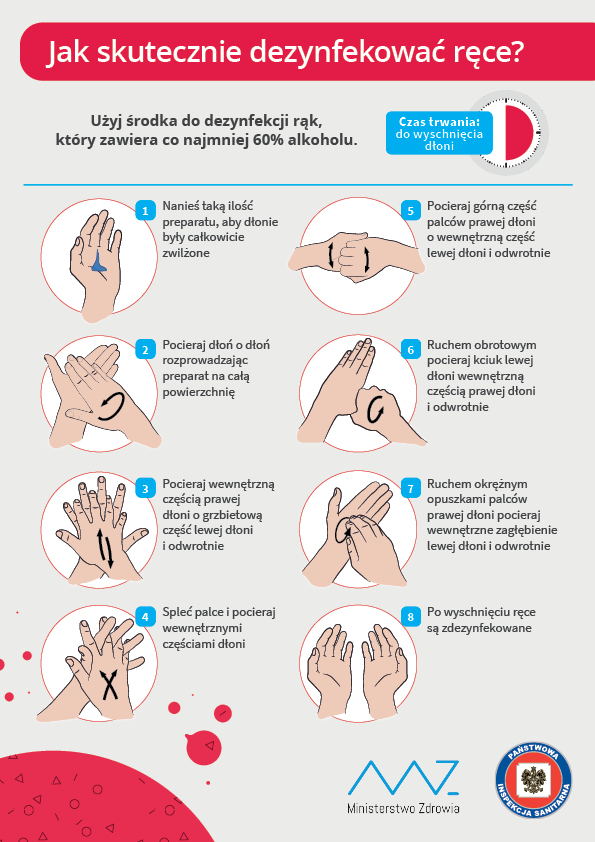 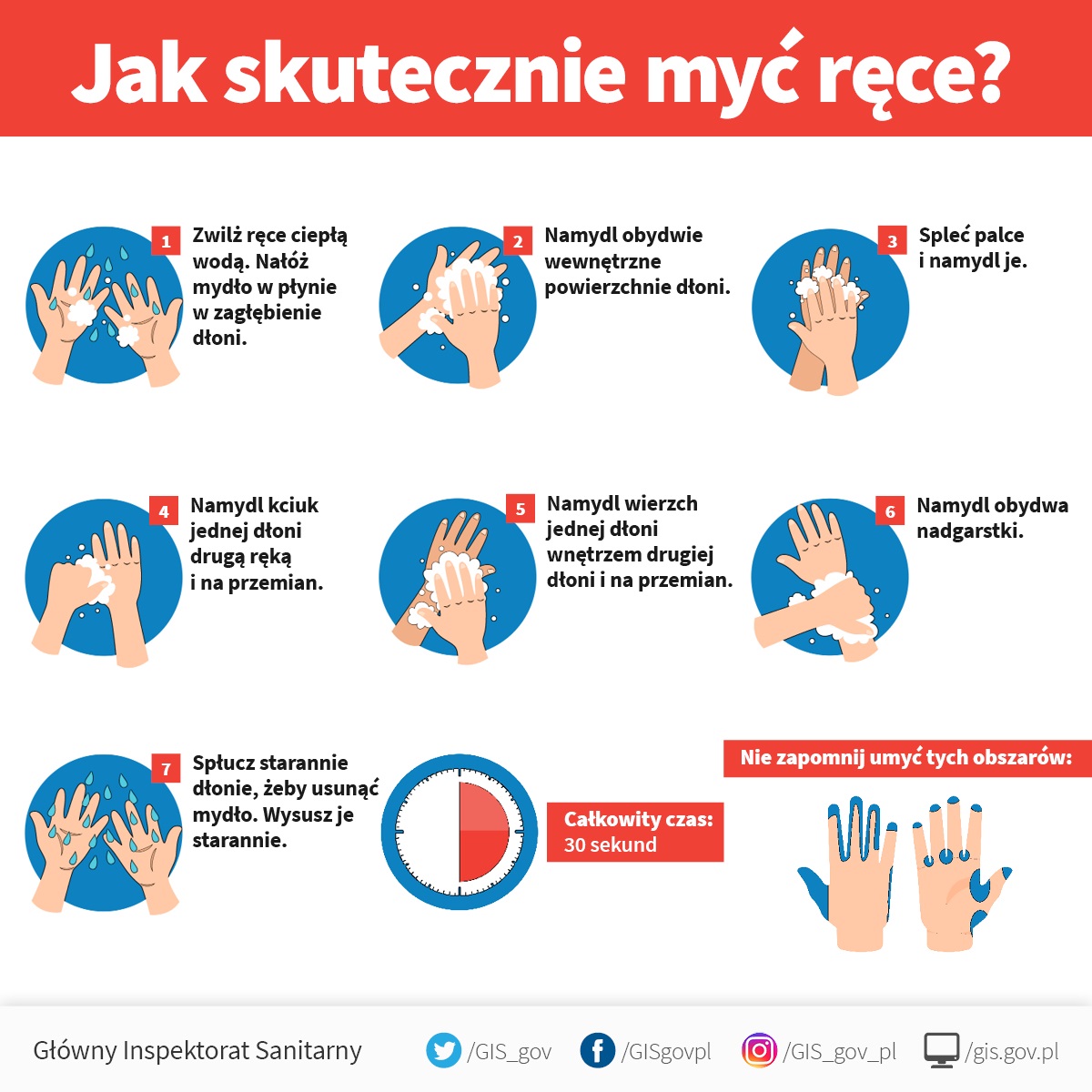 